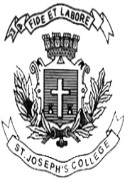 ST. JOSEPH’S COLLEGE (AUTONOMOUS), BENGALURU-27B.A. POLITICAL SCIENCE - VI SEMESTERSEMESTER EXAMINATION: APRIL 2022(Examination conducted in July 2022)PSB 6221 - Public Administration IITime- 2 ½ hrs		                                     	Max Marks-70This question paper contains one printed page and three partsPART- AI   Answer any four of the following questions in about 60 words each (4x4=16)      1. What are the different types of Comparative Administrative Studies?      2. What are the principles of a sound budget?      3. What is public grievance? Give examples of public grievance redressal bodies.       4. What are the features of Right to Education?      5. What is Disaster management?PART- BII   Answer any three of the following questions in about 150 words each (3x8=24)       6. Examine the features of Development Administration.       7. Explain the stages involved in the Formulation of Budget.       8. Describe Social Audit & Citizen’s Charter.       9. Trace the origin of the concept of Good Governance. Bring out the features of Good Governance.PART- CII   Answer any two of the following questions in about 250 words each (2x15=30)      10. Critically examine Public Choice Theory.      11. Discuss Judicial control over administration.       12. Describe Sustainable Development Goals.      13. Write short notes on:  (in about 80 words each)           a) Estimates Committee.           b) Sakkala.           c) Delegated legislation.